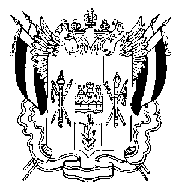 ПРАВИТЕЛЬСТВО РОСТОВСКОЙ ОБЛАСТИПОСТАНОВЛЕНИЕ от 20.08.2015  521г. Ростов-на-ДонуО внесении измененияв постановление ПравительстваРостовской области от 29.12.2014 № 889В целях приведения нормативного правового акта Ростовской области в соответствие с действующим законодательством Правительство Ростовской области  постановляет:1. Внести в пункт 1 постановления Правительства Ростовской области 
от 29.12.2014 № 889 «Об установлении минимального размера взноса 
на капитальный ремонт общего имущества в многоквартирном доме 
на территории Ростовской области на 2015 год» изменение, заменив слова 
«постановлением Правительства Российской Федерации от 24.12.2014 № 1464 
«О федеральных стандартах оплаты жилого помещения и коммунальных услуг 
на 2014 – 2016 годы», – 6,3 руб.» словами «постановлением Правительства Российской Федерации от 22.06.2015 № 610 «О федеральных стандартах оплаты жилого помещения и коммунальных услуг на 2015 – 2017 годы», – 6,2 руб.».2. Постановление вступает в силу со дня его официального опубликования и распространяется на правоотношения, возникшие с 1 января 2015 г.3. Контроль за выполнением постановления возложить на заместителя Губернатора Ростовской области Чернышева М.А.Временно исполняющий обязанности   Губернатора Ростовской области		   В.Ю. ГолубевПостановление вноситминистерство жилищно-коммунального хозяйстваРостовской области